SPRAWOZDANIE Z REALIZACJI PRAKTYKIDANE STUDENTAImię i nazwisko:	Numer albumu:	Kierunek studiów: TeleinformatykaSpecjalność:	Semestr:	6Rok akademicki:	DANE PRZEDSIĘBIORSTWANazwa Przedsiębiorstwa:Adres:Miejsce realizacji praktyki:DANE PRZEDSTAWICIELA PRZEDSIĘBIORSTWA (opiekun praktyki ze strony pracodawcy)Imię i nazwisko Opiekuna praktyki ze strony pracodawcy:Stanowisko / Dział:Adres e-mail:Telefon kontaktowy (służbowy):MIEJSCE I RAMY CZASOWE PRAKTYKIMiejsce odbywania praktyki:Data rozpoczęcia praktyki: Data zakończenia praktyki:Wymiar czasu pracy w tygodniu:Wykaz działów / stanowisk pracy, na których praktykant pracował:--Charakterystyka przedsiębiorstwa (np. rodzaj działalności, asortyment produkowanych wyrobów lub świadczonych usług):…………………………………………………………………………………………………………………………………………………………………………………………………………………………………………………………………………………………………………………………………………………………………………………………………………………………………………………………………………………….
*niepotrzebne skreślićOPIS DZIAŁAŃ ZREALIZOWANYCH PRZEZ STUDENTA W CZASIE PRAKTYKIKarta tygodniowa przebiegu praktyki: Tydzień 1Karta tygodniowa przebiegu praktyki: Tydzień 2Karta tygodniowa przebiegu praktyki: Tydzień 3Karta tygodniowa przebiegu praktyki: Tydzień 4UWAGA!Liczbę tygodni należy dostosować do wymiaru przewidzianego w programie studiów.………………….………..                     	                         Data i podpis Studenta     PODCZAS PRAKTYKI OSIĄGNIĘTE ZOSTAŁY NASTĘPUJĄCE EFEKTY UCZENIA SIĘ(PROSIMY ZAZNACZYĆ ODPOWIEDNIĄ KOLUMNĘ STAWIAJĄC X): ………………………..…………..              Podpis i pieczątka                                  Opiekuna Praktyki z PrzedsiębiorstwaPotwierdzam, że efekty kształcenia przewidziane dla praktyk zostały osiągnięte.                  	                                                                        ………………………..……….. Podpis Opiekuna Praktyki z Uczelni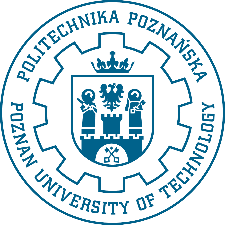 POLITECHNIKA POZNAŃSKA Wydział Informatyki i Telekomunikacji Załącznik nr 8Od dnia          do dnia: Od dnia          do dnia: Od dnia          do dnia: Lp.DataWyszczególnienie zajęć1.2.3.4.5.Od dnia          do dnia: Od dnia          do dnia: Od dnia          do dnia: Lp.DataWyszczególnienie zajęć1.2.3.4.5.Od dnia          do dnia: Od dnia          do dnia: Od dnia          do dnia: Lp.DataWyszczególnienie zajęć1.2.3.4.5.Od dnia          do dnia: Od dnia          do dnia: Od dnia          do dnia: Lp.DataWyszczególnienie zajęć1.2.3.4.5.EFEKT UCZENIA SIĘTAKNIEW zakresie wiedzy (co najmniej dwa TAK)W zakresie wiedzy (co najmniej dwa TAK)W zakresie wiedzy (co najmniej dwa TAK)Ma podstawową wiedzę dotyczącą prowadzenia działalności gospodarczej.XPosiada podbudowaną praktycznie wiedzę przekazywaną na przedmiotach realizowanych na kierunku Teleinformatyka.Ma wiedzę w zakresie konstrukcji programów komputerowych dla teleinformatyki i systemów bazodanowych.Ma ogólną wiedzę w zakresie funkcjonowania sieci teleinformatycznych, ich konfigurowania i eksploatacji.Ma pogłębioną wiedzę w zakresie metod pomiaru parametrów układów elektronicznych oraz parametrów sieciowych.Ma poszerzoną wiedzę w zakresie teorii obwodów elektrycznych oraz zasad działania współczesnych elementów i układów elektronicznych, a także parametrów sygnałów.Ma wiedzę z zakresu bezpieczeństwa danych i bezpieczeństwa sieciowego.W zakresie umiejętności (co najmniej dwa TAK)W zakresie umiejętności (co najmniej dwa TAK)W zakresie umiejętności (co najmniej dwa TAK)Potrafi stosować zasady bezpieczeństwa i higieny pracy.XPotrafi wykorzystać w praktyce wiedzę zdobytą podczas studiów.Posiada umiejętności w zakresie tworzenia i testowania aplikacji informatycznych oraz rozwiązywania problemów technicznych związanych z teleinformatyką.Ma podstawowe umiejętności w zakresie konfigurowania urządzeń sieciowych i nadzorowania pracy sieci.Posiada umiejętności praktyczne w wykonywaniu rożnego typu pomiarów i doborze metod pomiarowych.Posiada podstawowe umiejętności w zakresie oceny własności sygnałów, układów i elementów elektronicznych oraz projektowania układów elektronicznych.Ma umiejętności w zakresie zapewnienia bezpieczeństwa danych w sieci komputerowej i bezpiecznego przesyłania danych.W zakresie kompetencji społecznych (co najmniej dwa TAK)W zakresie kompetencji społecznych (co najmniej dwa TAK)W zakresie kompetencji społecznych (co najmniej dwa TAK)Ma świadomość konieczności profesjonalnego działania, właściwego rozstrzygania dylematów związanych z wykonywaniem zawodu i przestrzegania etyki zawodowej. Potrafi wykazywać inicjatywę i działać w sposób przedsiębiorczy.XRozumie wpływ pracy własnej na wyniki zespołu i konieczność podporządkowania się zasadom pracy w zespole oraz ponoszenia odpowiedzialności za wspólnie realizowane zadania.Rozumie znaczenie kształtowania się społeczeństwa informacyjnego dla rozwoju kraju.Ma poczucie odpowiedzialności za projektowane systemy teleinformatyczne i zdaje sobie sprawę z zagrożeń społecznych w wypadku ich nieodpowiedniego zaprojektowania lub wykonania.